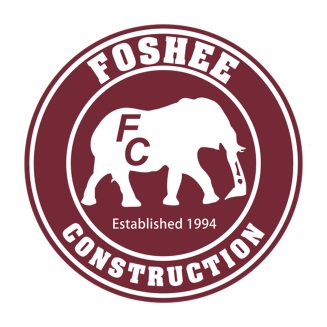 Job DescriptionJob SummaryThe Skilled Laborer will have the general responsibility to provide support and assistance to the other craft workers and will work generally as a member of a crew.QualificationAbility to read and comprehend simple instructions, short correspondence, and memos in English. Ability to communicate and understand English. Ability to apply common sense understanding to carry out detailed but uninvolved written or oral instructions. Ability to lift up to 50 lbs. and experience using different hand tools.Essential FunctionsDig dirt using shovels and machinery; shovels curbString line and checks grade Lift and carry objects and materials of various weightsPush and pull objects, sometimes suspended from hoistGeneral clean up and supply duties on the jobsiteOperates roller and helps maintain equipment by keeping it clean and in proper working order. Reports any damaged unsafe equipment to foreman immediately, and does not use it until repaired or replacedUse of PPE while on jobsite e.g. hard hat, safety glasses, ear protection, high visibility vest.Reports injuries or accidents to foreman immediatelyOther duties as assigned Please note this job description is not designed to cover or contain a comprehensive listing of activities, duties or responsibilities that are required of the employee for this job. Duties, responsibilities, work environment and physical demands may change at any time with or without notice.Work EnvironmentWhile performing the duties of this job, the employee is frequently exposed to fumes or airborne particles, moving mechanical parts and vibration. The noise levels at the job sites are usually loud. The position regularly works near moving mechanical parts and in outside conditions that include inclement weather, heat and humidity, and exposure to dust and asphalt. Expected Hours of WorkThis is a full-time position. Days and hours of work are Monday through Friday, 7:00 a.m. to 3:30 p.m., 40 hours per week. Occasional evening and weekend work may be required as job duties demand.Physical DemandsThe physical demands described here are representative of those that must be met by an employee to successfully perform the essential functions of this job. Reasonable accommodations may be made to enable individuals with disabilities to perform the essential functions.The position lifts heavy objects, walks and stands for long periods of time and performs strenuous physical labor under adverse field conditions. The employee occasionally (26%-50% of the duration of the shift) lifts, pushes pulls or carries objects of up to 50 lbs.; uses abdominal and lower back muscles frequently (51%-75% of the duration of the shift) to provide support; and rarely (1%-25% of the duration of the shift) jumps, sprints or throws objects. While performing the duties of this job, the employee is regularly (75%-100% of the duration of the shift) required to stand; walk; reach with hands and arms and talk or hear. The employee is occasionally (26%-50% of the duration of the shift) required to sit; use hands to finger, handle, or feel; climb or balance and stoop, kneel, crouch, or crawl. Specific vision abilities required by this job include close vision and peripheral vision, depth perception and ability to adjust focus. Applicant AcknowledgementApplicant signature below constitutes applicant’s understanding of the requirements, essential functions and duties of the position.Print name: ________________________________Signature: _________________________________		Date: _________________________PositionSkilled LaborReports ToForemanClassificationNon-ExemptDate2022